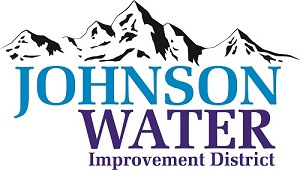 3748 West Highway 87Roosevelt, UT  84066Phone (435) 722-2620November 1, 2023TO:  Board MembersSUBJECT:  Board MeetingPlease be reminded that the Regular Board Meeting is Thursday, November 9th at 6:30 p.m.Agenda:Appointments:Jason Blankenagel, Sunrise Engineering ~ Updates on Construction projectsMinutes ~ OctoberFinancial ~ OctoberManager Report:Policies/ordinance consultantHR Consultant discussion on job classifications & personnel policy.Work order programPre-BudgetWyatt Griffith easement from propertyChristmas dinner dateCost of Living increaseOld BusinessClosed Session: Purpose listed in the Utah Code 52-4-205 (1) (d)